Talence, le 19 octobre 2023,Mesdames, Messieurs les Responsables des Associations Sport Adapté Nouvelle-Aquitaine,
En partenariat avec le Collège Chante Cigale, le Comité Départemental Sport Adapté de Gironde et l’UAGM Athlétisme, la Ligue Sport Adapté Nouvelle-Aquitaine organise l’:INTERZONES DE PARA CROSS ADAPTÉ LE SAMEDI 25 NOVEMBRE 2023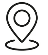 Rendez-vous au Collège Chante CigalePar le parking Allée des Corsaires(à droite du Foyer des Genêts)33470 GUJAN MESTRASPROGRAMME SPORTIF09h30              Accueil des sportifs (au Collège Chante Cigale), retrait des dossards et café offert                                                                11h15               Départ CROSS Sport Adapté - Découverte : 1000 m (Non qualificatif)  Licence FFSA obligatoire pour que la Ligue vous y inscrive11h25             Départ CROSS Sport Adapté - Compétition : 3300 m  
 (Qualificatif pour le Championnat de France de Para Cross Adapté du 1er au 3 mars 2024 à Cholet (49))	  Licence compétitive FFSA obligatoire11h45              Remise des récompenses Podium du CROSS (que pour la course en compétition !)12h10              Repas issus de vos paniers ou sinon l’organisateur du cross, l’UAGM, propose une restauration sur place 
CONDITIONS D’INSCRIPTION 	Licences 2023-2024 obligatoires. Attention, licence compétitive impérative pour participer au 3300 m et connaître la classe du sportif (AB BC CD). Pour le 1000 m, le sportif peut prendre une licence découverte ou non-compétitiveNous vous rappelons que seule la course compétitive est récompensée ; la course découverte, non-compétitive ne peut pas prétendre à un classement. Pensez aux épingles à nourrice ! 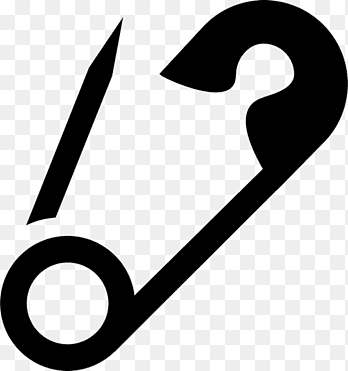     Nous vous prions de bien vouloir adresser vos inscriptions à la LSANA par mail (secretariat@lsana.org ) au plus tard le 18/11/23 afin de pouvoir organiser les courses.Responsable à joindre sur l’organisation de cette journée : Bastien Boissinot – 07 82 08 45 24 					
										
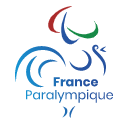 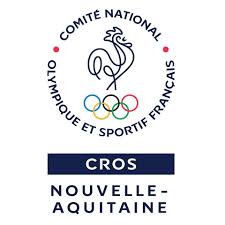 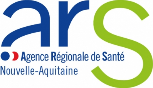 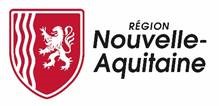 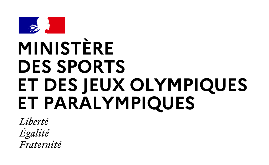 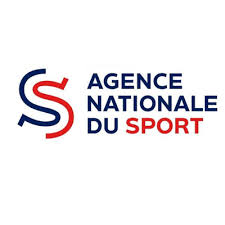 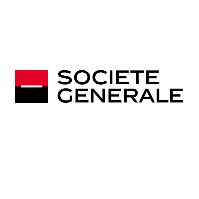 - SAMEDI 25 NOVEMBRE 2023 –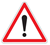 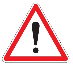 Fiche à renvoyer avant le 18 novembre 2023INTERZONES PARA CROSS ADAPTÉ  Pensez aux épingles à nourrice ! 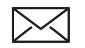 Tout retourner à la LSANA par mail : secretariat@lsana.org 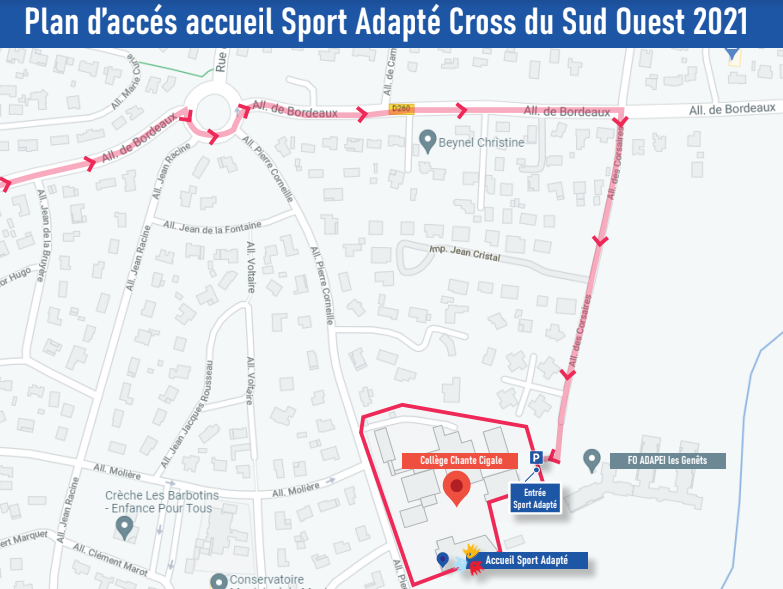 N° Affiliation,Nom de l’AssociationNoms et prénoms des accompagnateursN° licence FFSAAccompagnateurTéléphoneN° Licence2023/2024Nom PrénomAnnée de naissanceSexeCourse 13300mCompétitionCourse 21000mDécouverteClasse(AB BC OU CD)Que pour la compétition